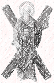 Πανεπιστήμιο ΠατρώνΜεταπτυχιακό Πρόγραμμα Σπουδών (ΜΒΑ)Τμήμα Διοίκησης ΕπιχειρήσεωνΕρευνητική Μελέτη με θέμα:Σχέση θεράποντος ιατρού με ασθενή.Αρ. μητρώου μεταπτυχιακής/κου φοιτήτριας/τη…………….Ονοματ/μο μεταπτυχιακής/κου φοιτήτριας/τη……………………………………..Αύξων Αρ. ερωτηματολογίου……………ΕρωτηματολόγιοQ2. Σε πιά ειδικότητα ανήκει ο/η γιατρός:1) Παθολόγος	 		2) Καρδιολόγος		3) Νευρολόγος	  	4) Γυναικολόγος 	5) Ψυχίατρος 		6) Ουρολόγος	 	7) Πνευμονολόγος  	8) Ορθοπεδικός		8) Άλλο (αναφέρατε τι).............................................	Παρακαλούμε πείτε μας λίγα λόγια για σαςΣΑΣ ΕΥΧΑΡΙΣΤΟΥΜΕ ΠΟΛΥ ΓΙΑ ΤΗΝ ΣΥΜΜΕΤΟΧΗ ΣΑΣQ1. Παρακαλώ να σημειώσετε με ένα , το βαθμό που συμφωνείτε ή διαφωνείτε με κάθε μία από τις παρακάτω προτάσεις, έχοντας ως πρότυπο αναφοράς τον γιατρό που έχετε ξεχωρίσει ως τον καλύτερο και τον έχετε επισκεφτεί είτε συχνά, είτε περιστασιακά. Q1. Παρακαλώ να σημειώσετε με ένα , το βαθμό που συμφωνείτε ή διαφωνείτε με κάθε μία από τις παρακάτω προτάσεις, έχοντας ως πρότυπο αναφοράς τον γιατρό που έχετε ξεχωρίσει ως τον καλύτερο και τον έχετε επισκεφτεί είτε συχνά, είτε περιστασιακά. ΣυμφωνώΑπόλυταΣυμφωνώΟύτε συμφωνώΟύτε  διαφωνώΔιαφωνώΔιαφωνώΠλήρως1Αναφέρει και θετικά και αρνητικά επιστημονικά στοιχεία που σχετίζονται με την κατάσταση της υγείας μου2Προκειμένου να είναι επιστημονικά ακριβής μπορεί να συμφωνήσει σε ιατρικά δεδομένα που δείχνουν ότι η αρχική του διάγνωση δεν ήταν τόσο ακριβής3Γνωρίζει καλά τις ανεπιθύμητες ιδιότητες των φαρμάκων του και το πώς μπορούν αυτές να αντιμετωπιστούν (να μειωθεί η έντασή και η συχνότητα εμφάνισής τους)4Δεν παραμελεί την παράθεση στοιχείων, που του έχω ζητήσει προκειμένου να κατανοήσω καλύτερα την πάθησή μου 5Απαντάει άμεσα στις απορίες μου6Απαντάει στις ερωτήσεις μου (για το φάρμακο και την πάθηση) με πολύ μεγάλη ακρίβεια7Δείχνει κατανόηση8Είναι ευφυής9Είναι καλά οργανωμένος10Αναπτύσσει επιστημονικές συζητήσεις μαζί μου11Είναι ικανός να διαχειριστεί δυσκολίες που προκύπτουν12Αναπτύσσει φιλικές συζητήσεις μαζί μου13Επιδιώκω να διατηρώ μακροχρόνιες σχέσεις με τον γιατρό μου 14Γενικά είμαι άνθρωπος που επενδύει σε μακροχρόνιες σχέσεις15Προτιμώ να παρακολουθεί ένας γιατρός που γενικά γνωρίζω χρόνια16Η σχέση μου με τον γιατρό θα είναι μακροχρόνια ωφέλιμη17Όταν ένας γιατρός είναι συνεπής νιώθω μια προτίμηση σε αυτόν 18Δεν ψάχνω να βρω άλλους γιατρούς μιας ειδικότητας όταν έχω μια εδραιωμένη σχέση με έναν συγκεκριμένο γιατρό19Είμαι διατεθειμένος να διατηρήσω τη σχέση που έχω με τον γιατρό μου20Αν υπάρξει οποιαδήποτε προστριβή ανάμεσα σε μένα και στον γιατρό που επισκέφτηκα πρώτη φορά πολύ δύσκολα θα ξαναπήγαινα σε αυτόν21Αν υπάρξει διαφωνία με τον γιατρό μου δεν θα τον επισκεπτόμουν ξανά22Γενικά δεν θέλω να επισκέπτομαι γιατρούς που μου προκαλούν ένταση23Είναι κάποιος που μπορώ να εμπιστευτώ24Είναι πάντα ειλικρινής στις συνδιαλλαγές μαζί μου25Νοιάζεται26Έχει τις ίδιες αξίες και πιστεύω με εμένα27Είναι ευγενικός28Φέρεται με σεβασμό29Είναι έμπειρος30Τηρεί τις υποσχέσεις του31Είναι ακριβής σε αυτά που λέει32Μπορώ να έχω πρόσβαση σε αυτόν έγκαιρα33Μου παρέχει καλά οργανωμένες θεραπευτικές λύσεις που ταιριάζουν στις ανάγκες μου34Είναι βέβαιο ότι μπορώ να τον βλέπω όποτε τον χρειάζομαι35Μου παρέχει πληροφορίες που του έχω ζητήσει σε εύλογο χρονικό διάστημα36Είναι πάντα καλά οργανωμένος και προετοιμασμένος37Εκπληρώνει τον ρόλο και αναλαμβάνει τις ευθύνες του38Γενικά με ρωτάει για κάθε τι που μπορεί να με προβληματίζει39Έχει ικανότητες να γίνει ένας καλός φίλος40Καθιστά σίγουρο ότι μπορώ να τον βρω όποτε τον χρειάζομαι για κάτι σημαντικό41Με ακούει πολύ προσεκτικά42Δεν βιάζεται να μιλήσει, περιμένει να ολοκληρώσω αυτό που έχω να πω43Κάνει ερωτήσεις σχετικά με το τι θέλω να μάθω44Ακούει τις σκέψεις μου και δεν μιλάει μόνος του45Είναι πολύ εκφραστικός (π.χ. Όταν είναι χαρούμενος φαίνεται στο βλέμμα του)46Αντιλαμβάνεται το κατά πόσο είμαι έτοιμος να ακούσω κάτι47Μπορεί να καταλάβει την διάθεσή μου και να συμπεριφερθεί ανάλογα48Είναι ικανός να διαχειριστεί τις καταστάσεις49Είμαι ικανοποιημένος/η από την ποιότητα πληροφόρησης που μου παρέχει 50Συνολικά, είμαι πολύ ικανοποιημένος από την επικοινωνία που έχω με αυτόν τον γιατρό51Είμαι απόλυτα ικανοποιημένος από την επαγγελματική του συγκρότηση52Είμαι απόλυτα ικανοποιημένος από την επιστημονική του κατάρτιση53Είμαι απόλυτα ικανοποιημένος από την διακριτικότητά του54Είμαι απόλυτα ικανοποιημένος από την ταχύτητα απόκρισής του στα αιτήματά μου (πχ βρίσκει χρόνο να με εξετάσει ενώ έχει κλείσει τα ραντεβού του για εκείνη την μέρα)55Είμαι απόλυτα ικανοποιημένος από την αμεσότητα του και την ορθότητα του56Είμαι απόλυτα ικανοποιημένος από την θεραπεία που έχω λάβει57Είμαι απόλυτα ικανοποιημένος από την συνέπειά του στα ραντεβού του58Είμαι απόλυτα ικανοποιημένος από την τήρηση των υποσχέσεών του59Συναντάει τις προσδοκίες μου60Εκπληρώνει τον ρόλο και αναλαμβάνει τις ευθύνες του61Θα συνιστούσα τον γιατρό που θεωρώ καλύτερο σε κάθε περίπτωση που γνωρίζω ότι χρειάζονται γιατρό62Θα επισκεπτόμουν αυτόν τον γιατρό στο ιατρείο του και σε περίπτωση που η ασθένεια που είχα να αντιμετωπίσω δεν ήταν αντικείμενο της ειδικότητας του προκειμένου να με εξετάσει και να κάνει και αυτός διάγνωση63Σε κάθε περίπτωση θα τηλεφωνούσα στο γιατρό αυτόν προκειμένου να μάθω ποια είναι η άποψή του για το πρόβλημα υγείας που αντιμετωπίζωQ3ΦύλοΦύλοΦύλο1) Άνδρας  	1) Άνδρας  	1) Άνδρας  	1) Άνδρας  	2)  Γυναίκα  	2)  Γυναίκα  	2)  Γυναίκα  	2)  Γυναίκα  	2)  Γυναίκα  	Q4ΗλικίαΗλικίαΗλικία1) Κάτω των 18	2 18-21		3) 22-25	4) 26-30	1) Κάτω των 18	2 18-21		3) 22-25	4) 26-30	5) 31-35	6) 36-40	7) 41-45	8) 46-50	5) 31-35	6) 36-40	7) 41-45	8) 46-50	9) 51-55	10) 56 – 60	11) 61  - 65	12) Άνω των 65	9) 51-55	10) 56 – 60	11) 61  - 65	12) Άνω των 65	Q5Οικογενειακή κατάστασηΟικογενειακή κατάστασηΟικογενειακή κατάσταση1) Άγαμος	1) Άγαμος	1) Άγαμος	1) Άγαμος	3) Διαζευγμένος/η	3) Διαζευγμένος/η	3) Διαζευγμένος/η	3) Διαζευγμένος/η	3) Διαζευγμένος/η	Q5Οικογενειακή κατάστασηΟικογενειακή κατάστασηΟικογενειακή κατάσταση2) Έγγαμος	2) Έγγαμος	2) Έγγαμος	2) Έγγαμος	4) Χήρος		4) Χήρος		4) Χήρος		4) Χήρος		4) Χήρος		Q6  Παιδιά  Παιδιά  Παιδιά1) Ναι		1) Ναι		1) Ναι		1) Ναι		2) Όχι		2) Όχι		2) Όχι		2) Όχι		2) Όχι		Q7Χρόνια που πάσχετε από κάποια πάθησηΧρόνια που πάσχετε από κάποια πάθησηΧρόνια που πάσχετε από κάποια πάθηση1)  1-5	 	1)  1-5	 	1)  1-5	 	1)  1-5	 	3)  11-15	3)  11-15	3)  11-15	3)  11-15	3)  11-15	Q7Χρόνια που πάσχετε από κάποια πάθησηΧρόνια που πάσχετε από κάποια πάθησηΧρόνια που πάσχετε από κάποια πάθηση	        2)  6-10	       	        2)  6-10	       	        2)  6-10	       	        2)  6-10	       4) 16 και άνω 	4) 16 και άνω 	4) 16 και άνω 	4) 16 και άνω 	4) 16 και άνω 	Q8Q8Δεν έχω χρόνια πάθηση, επισκέπτομαι μόνο περιστασιακά, ή για προληπτικές εξετάσεις τον γιατρό μου 	Δεν έχω χρόνια πάθηση, επισκέπτομαι μόνο περιστασιακά, ή για προληπτικές εξετάσεις τον γιατρό μου 	Δεν έχω χρόνια πάθηση, επισκέπτομαι μόνο περιστασιακά, ή για προληπτικές εξετάσεις τον γιατρό μου 	Δεν έχω χρόνια πάθηση, επισκέπτομαι μόνο περιστασιακά, ή για προληπτικές εξετάσεις τον γιατρό μου 	Δεν έχω χρόνια πάθηση, επισκέπτομαι μόνο περιστασιακά, ή για προληπτικές εξετάσεις τον γιατρό μου 	Δεν έχω χρόνια πάθηση, επισκέπτομαι μόνο περιστασιακά, ή για προληπτικές εξετάσεις τον γιατρό μου 	Δεν έχω χρόνια πάθηση, επισκέπτομαι μόνο περιστασιακά, ή για προληπτικές εξετάσεις τον γιατρό μου 	Δεν έχω χρόνια πάθηση, επισκέπτομαι μόνο περιστασιακά, ή για προληπτικές εξετάσεις τον γιατρό μου 	Δεν έχω χρόνια πάθηση, επισκέπτομαι μόνο περιστασιακά, ή για προληπτικές εξετάσεις τον γιατρό μου 	Δεν έχω χρόνια πάθηση, επισκέπτομαι μόνο περιστασιακά, ή για προληπτικές εξετάσεις τον γιατρό μου 	Δεν έχω χρόνια πάθηση, επισκέπτομαι μόνο περιστασιακά, ή για προληπτικές εξετάσεις τον γιατρό μου 	Q9Επίπεδο σπουδώνΕπίπεδο σπουδώνΕπίπεδο σπουδών1) Δευτεροβάθμια εκπαίδευση 	1) Δευτεροβάθμια εκπαίδευση 	1) Δευτεροβάθμια εκπαίδευση 	1) Δευτεροβάθμια εκπαίδευση 	3) Μεταπτυχιακό Δίπλωμα	3) Μεταπτυχιακό Δίπλωμα	3) Μεταπτυχιακό Δίπλωμα	3) Μεταπτυχιακό Δίπλωμα	3) Μεταπτυχιακό Δίπλωμα	Q9Επίπεδο σπουδώνΕπίπεδο σπουδώνΕπίπεδο σπουδών2) Τριτοβάθμια εκπαίδευση	2) Τριτοβάθμια εκπαίδευση	2) Τριτοβάθμια εκπαίδευση	2) Τριτοβάθμια εκπαίδευση	4) Διδακτορικό Δίπλωμα		4) Διδακτορικό Δίπλωμα		4) Διδακτορικό Δίπλωμα		4) Διδακτορικό Δίπλωμα		4) Διδακτορικό Δίπλωμα		Q9Επίπεδο σπουδώνΕπίπεδο σπουδώνΕπίπεδο σπουδών 5) Άλλο……………………………….. 5) Άλλο……………………………….. 5) Άλλο……………………………….. 5) Άλλο……………………………….. 5) Άλλο………………………………..Q10ΑπασχόλησηΑπασχόλησηΑπασχόληση1) Δημόσιος  Υπάλληλος	1) Δημόσιος  Υπάλληλος	1) Δημόσιος  Υπάλληλος	1) Δημόσιος  Υπάλληλος	4) Άνεργος 		4) Άνεργος 		4) Άνεργος 		4) Άνεργος 		4) Άνεργος 		Q10ΑπασχόλησηΑπασχόλησηΑπασχόληση2) Ιδιωτικός Υπάλληλος		2) Ιδιωτικός Υπάλληλος		2) Ιδιωτικός Υπάλληλος		2) Ιδιωτικός Υπάλληλος		5) Συνταξιούχος		5) Συνταξιούχος		5) Συνταξιούχος		5) Συνταξιούχος		5) Συνταξιούχος		Q10ΑπασχόλησηΑπασχόλησηΑπασχόληση3) Ελεύθερος επαγγελματίας	3) Ελεύθερος επαγγελματίας	3) Ελεύθερος επαγγελματίας	3) Ελεύθερος επαγγελματίας	6)Άλλο __________________6)Άλλο __________________6)Άλλο __________________6)Άλλο __________________6)Άλλο __________________Q11Μηνιαίο εισόδημαΜηνιαίο εισόδημαΜηνιαίο εισόδημα1) Κάτω των 500 €	1) Κάτω των 500 €	1) Κάτω των 500 €	1) Κάτω των 500 €	4) 1501 – 2000 €	4) 1501 – 2000 €	4) 1501 – 2000 €	4) 1501 – 2000 €	4) 1501 – 2000 €	Q11Μηνιαίο εισόδημαΜηνιαίο εισόδημαΜηνιαίο εισόδημα2) 501-1000  €		2) 501-1000  €		2) 501-1000  €		2) 501-1000  €		5) 2001 – 2500 €	5) 2001 – 2500 €	5) 2001 – 2500 €	5) 2001 – 2500 €	5) 2001 – 2500 €	Q11Μηνιαίο εισόδημαΜηνιαίο εισόδημαΜηνιαίο εισόδημα3) 1001 – 1500 €	3) 1001 – 1500 €	3) 1001 – 1500 €	3) 1001 – 1500 €	6) Άνω των 2501 €	6) Άνω των 2501 €	6) Άνω των 2501 €	6) Άνω των 2501 €	6) Άνω των 2501 €	   Q12   Q12Η υγεία σας είναιΠολύ κακή  jΠολύ κακή  j  Κακή	k  Κακή	kΜέτρια	lΜέτρια	lΚαλή	mΚαλή	mΠολύ Καλή   n   Q13   Q13Προσέρχομαι στο ιατρείοΚάθε μήνα  jΚάθε μήνα  jΚάθε  2 μήνες kΚάθε  2 μήνες kΚάθε 3 μήνες lΚάθε 3 μήνες lΚάθε 6 μήνες mΚάθε 6 μήνες mΠιο σπάνια   n